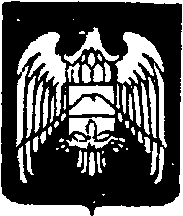 МУНИЦИПАЛЬНОЕ КАЗЕННОЕ УЧРЕЖДЕНИЕ «МЕСТНАЯ АДМИНИСТРАЦИЯ ГОРОДСКОГО ПОСЕЛЕНИЯ НАРТКАЛА УРВАНСКОГО МУНИЦИПАЛЬНОГО РАЙОНАКАБАРДИНО-БАЛКАРСКОЙ РЕСПУБЛИКИ»КЪЭБЭРДЕЙ-БАЛЪКЪЭР РЕСКПУБЛИКЭМ И АРУАН  МУНИЦИПАЛЬНЭ  КУЕЙМ ЩЫЩ  НАРТКЪАЛЭ  КЪАЛЭ   ЖЫЛАГЪУЭМ И  ЩIЫПIЭ АДМИНИСТРАЦЭКЪАБАРТЫ-МАЛКЪАР РЕСПУБЛИКАНЫ УРВАН МУНИЦИПАЛЬНЫЙ РАЙОНУНУ НАРТКЪАЛА ШАХАР ПОСЕЛЕНИЯСЫНЫ ЖЕР - ЖЕРЛИ АДМИНИСТРАЦИЯСЫРАСПОРЯЖЕНИЕ    № 40УНАФЭ                      № 40БУЙРУКЪ                 № 4030.06.2023 г.                                                                                           г.п. Нарткала О назначении проведения публичных слушаний по рассмотрению Проекта решения о возможном предоставлении разрешения на отклонение от предельных параметров разрешенного строительства, реконструкции объектов капитального строительства    В соответствии со ст.28 Федерального закона от 06.10.2003 N 131-ФЗ «Об общих принципах организации местного самоуправления в Российской Федерации», со ст.5.1, 39, 40 Федерального закона от 29.12.2004 N 190-ФЗ «Градостроительный кодекс Российской Федерации», на основании Положения о порядке организации и проведения общественных обсуждений или публичных слушаний по вопросам градостроительной деятельности в городском поселении Нарткала Урванского муниципального района КБР, утвержденного Решением Совета местного самоуправления городского поселения Нарткала Урванского муниципального района КБР (седьмого созыва) от 28.10.2021 года №3/3  и с целью выявления общественного мнения:1. Назначить проведение публичных слушаний по рассмотрению Проекта решения о возможном предоставлении разрешения на отклонение от предельных параметров разрешенного строительства, реконструкции объектов капитального строительства, в связи с планируемым строительством объекта капитального строительства, на земельном участке по адресу: КБР, Урванский район, г. Нарткала, ул. имени                       Т.Х. Эркенова, б/н, с кадастровым номером 07:07:0500035:359, площадью 1640 кв.м., принадлежащем на праве аренды Тхагалегову Мурату Муаедовичу, расположенном в территориальной зоне Ж-1 - Зона застройки индивидуальными жилыми домами, с видом разрешенного использования - предпринимательство, отклонения:   В части отступов от границы земельного участка до объекта капитального строительства:- с северо-западной стороны 0,0 метра при норме 3,0 метра;  - с юго-западной стороны 5,0 метра при норме 5,0 метра;- с юго-восточной стороны 0,0 метра при норме 3,0 метра;- с северо-восточной стороны 0,0 метра при норме 3,0 метра;   В части минимального процента застройки земельного участка 20% при норме 40%, на 14 августа 2023г. в 17:30 по адресу г. Нарткала, ул. Ленина, 35, 2 этаж, приемная, тел. 4-17-11.2. Возложить ответственность за проведение публичных слушаний на Абазова А.В., главного специалиста по имущественным, земельным отношениям и предпринимательской деятельности Местной администрации г.п. Нарткала.3. Настоящее распоряжение разместить на официальном сайте Местной администрации городского поселения Нарткала Урванского муниципального района КБР в сети «Интернет» www.adm-nartkala.ru.4. Контроль исполнения настоящего распоряжения оставляю за собой.Глава местной администрациигородского поселения НарткалаУрванского муниципального района КБР                                     А.Х. Бетуганов